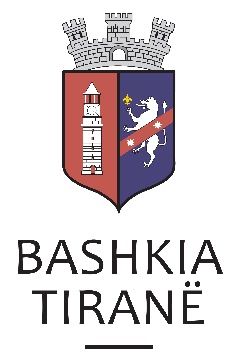 Agjencia e Parqeve dhe RekreacionitNr prot.____,                                                                                                 Datë____/____2016FORMULARI I NJOFTIMIT TË  FITUESITPër:  Colombo, me adresë: Rr “Riza Kolonja”, Pallati i Sportit “Asllan Rusi”, Tiranë.    Data: 10/06/2016* * *Proçedura e Prokurimit: Kërkesë për PropozimPërshkrim i shkurtër i kontratës: Qëllimi i kontratës është furnizimi i Agjencisë së Parqeve dhe Rekreacionit, Tiranë, me materiale për funksionimin e paisjeve të zyrës bojë printeri, fotokopje.Fondi limit: 997 667 (nëntëqind e nëntëdhjetë e shtatë mijë e gjashtëqind e gjashtëdhjetë e shtatë) lekë Pa TVSH. Burimi i Financimit: Bashkia TiranëKohëzgjatja e kontratës: Brenda 10 (dhjetë) ditëve nga nënshkrimi i kontratësData e zhvillimit të proçedurës: 30/05/2016, ora 09:00Kriteret e përzgjedhjes së fituesit: çmimi më i ulët.Njoftojme se, kanë qënë pjesëmarrës në proçedure këta ofertues me vlerat përkatëse të ofruara:Adastra						shpkAICOM						shpkColombo						shpkInfosoft Office					shpk	Adastra shpk							L 41826018 MEmri i plotë i shoqërisë 				     	numri i NIPT-itÇmimi total i ofertës 927 000 (nëntëqind e njëzet e shtatë mijë) lekë pa Tvsh, me çmim total  1 112 400 (një milion e njëqind e dymbëdhjetë mijë e katërqind) lekë me Tvsh. Nuk ka pasur tërheqje apo modifikim ofertash nga kjo shoqëri. AICOM shpk		                                         		L 51714014 K       Emri i plotë i shoqërisë 				     	numri i NIPT-it 		Çmimi total i ofertës 956 300 (nëntëqind e pesëdhjetë e gjashtë mijë e treqind) lekë pa Tvsh, me çmim total  1 147 560 (një milion e njëqind e dyzet e shtatë mijë e pesëqind e gjashtëdhjetë) lekë me Tvsh. Nuk ka pasur tërheqje apo modifikim ofertash nga kjo shoqëri. Infosoft Office shpk						 J 62426002 Q      Emri i plotë i shoqërisë 				 	 numri i NIPT-it 	Çmimi total i ofertës 922 261 (nëntëqind e njëzet e dy mijë e dyqind e gjashtëdhjetë e një) lekë pa Tvsh, me çmim total  1 106 713.2 (një milion njëqind e gjashtë mijë e shtatëqind e trembëdhjetë pikë dy) lekë me Tvsh. Nuk ka pasur tërheqje apo modifikim ofertash nga kjo shoqëri. Colombo shpk						K 36608208 VEmri i plotë i shoqërisë 				     	numri i NIPT-itÇmimi total i ofertës 866 800 (tetëqind e gjashtëdhjetë e gjashtë mijë e tetëqind) lekë pa Tvsh, me çmim total  1 040 160 (një milion e dyzet mijë e njëqind e gjashtëdhjetë) lekë me Tvsh. Nuk ka pasur tërheqje apo modifikim ofertash nga kjo shoqëri. Subjekte të s’kualifikuara:Adastra shpk							L 41826018 MEmri i plotë i shoqërisë 				     	numri i NIPT-itAICOM shpk		                                         		L 51714014 K Emri i plotë i shoqërisë 				     	numri i NIPT-itPër ofertuesin “Adastra” shpk është s’kualifikuar për shkak se:Nuk plotëson kriteret e përgjithshme të pranim/kualifikimit nuk ka parqitur: -  Ekstraktit mbi Historikun e Subjektit, të lëshuara nga Qendra Kombëtare e Regjistrimit -  Një dokument që vërteton se (subjekti juaj):a)      ka plotësuar detyrimet fiskale, b)    ka paguar të gjitha detyrimet e sigurimeve shoqërore, të lëshuar nga Administrata Tatimore.Nuk plotëson kriteret e Veçanta të kualifikimit, nuk ka parqitur: a. Deklaratën mbi përmbushjen e specifikimeve teknike, sipas Shtojces 5;b. Deklaraten mbi Konfliktin e Interesit sipas Shtojces 6;c. Vërtetimin që konfirmon shlyerjen e të gjitha detyrimeve të maturuara të energjisë elektrike të kontratave të energjisë që ka operatori ekonomik që është i regjistruar në Shqipëri.Nuk plotëson Kapaciteti ekonomik dhe financiar, nuk ka parqitur:  1. Kopje të çertifikuara të bilanceve të viteve 2014 dhe 2015, të vërtetuar nga Drejtoria e Përgjithshme e Tatimeve.2. Kopje të deklaratave të xhiros vjetore lëshuar nga Administrata Tatimore të viteve 2013, 2014 dhe 2015, ku vlera të mos jetë më e vogël se vlera e fondit limit të kontratës 997 667 (nëntëqind e nëntëdhjetë e shtatë mijë e gjashtëqind e gjashtëdhjetë e shtatë) lekë pa Tvsh.3. Një vërtetim që konfirmon shlyerjen e të gjitha detyrimeve vendore, lëshuar nga Drejtoria e Përgjithshme e Taksave dhe Tarifave Vendore pranë Njësisë së Qeverisjes Vendore ku operatori ekonomik ka selinë.Nuk plotëson Kapaciteti Teknik, nuk ka parqitur:  Përvojë e suksesshme në ekzekutimin e furnizimeve të ngjashmePër ofertuesin “AICOM” shpk është s’kualifikuar për shkak se:Nuk plotëson kriteret e përgjithshme të pranim/kualifikimit nuk ka parqitur: -  Vetëdeklarimin e subjektit, sipas Shtojcës Nr. 8 “Deklaratë mbi Gjendjen Gjyqësore”.Nuk plotëson Kapaciteti ekonomik dhe financiar, nuk ka parqitur:  1. Kopje të çertifikuara të bilanceve të viteve 2014 dhe të vërtetuar nga Drejtoria e Përgjithshme e Tatimeve.2. Kopje të deklaratave të xhiros vjetore lëshuar nga Administrata Tatimore të viteve 2013, 2014.Nuk plotëson Kapaciteti Teknik, nuk ka parqitur: Faturat e paraqitura nga operatori ekonomik jane të vitit 2016 në kundërshtim me kërkesat e paraqitura në DST ku kërkohet që përvojë e suksesshme në ekzekutimin e furnizimeve të ngjashme të realizuar gjatë 3 viteve të fundit (2013, 2014, 2015) të aktivitetit të tij. * * *Duke iu referuar procedurës së lartpërmendur, informojmë se Colombo me adresë: Rr “Riza Kolonja”, Pallati i Sportit “Asllan Rusi”, Tiranë, me nr. Nipti K 36608208 V, me një vlerë të përgjithshme të ofertës 866 800 (tetëqind e gjashtëdhjetë e gjashtë mijë e tetëqind) lekë pa TVSH, është identifikuar si oferta e suksesshme.Rrjedhimisht, jeni të lutur të paraqisni pranë Agjencisë së Parqeve dhe Rekreacionit, Tiranë, me adresë: Rruga “5 Maji” sigurimin e kontratës, siç parashikohet në dokumentat standarte të tenderit, brenda 5 (pesë) ditëve nga dita e marrjes/publikimit të këtij njoftimi. Në rast se nuk pajtoheni me këtë kërkesë, ose tërhiqeni nga nënshkrimi i kontratës, do të konfiskohet sigurimi i ofertës suaj (nëse është kërkuar) dhe kontrata do t’i akordohet ofertuesit vijues në klasifikimin përfundimtar, siç parashikohet në nenin 58 të Ligjit nr. 9643 datë 20.11.2006 “Për prokurimin publik”, i ndryshuar.Njoftimi i Klasifikimit është bërë në datë 02/06/2016Ankesa: Nuk kaTITULLARI I AUTORITETIT KONTRAKTORBlendi GONXHJA